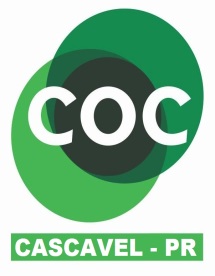 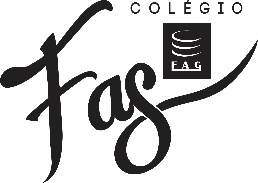 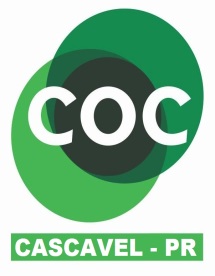 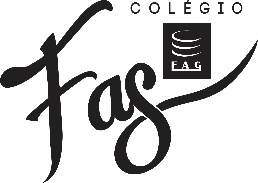 ATIVIDADES PARA SEREM DESENVOLVIDAS  NO DIA 24  DE MARÇO DE 2020.ATIVIDADE 1 Descrever os  principais aspectos do primeiro governo republicano de Marechal Deodoro da Fonseca.ATENÇÃO:  Todas as atividades deverão ser desenvolvidas no caderno. No retorno das aulas os cadernos serão corrigidos  e as atividades avaliadas.Fontes de pesquisa: apostila,  sites da internet, documentários.Principais medidas tomadas no governo de Marechal Deodoro da Fonseca ( 10 linhas).Descreva o que foi a política econômica do encilhamento e porque a mesma foi a responsável pela renúncia do primeiro presidente republicano. ( 10 linhas)Durante o governo do Marechal Floriano Peixoto, sucessor de Deodoro da Fonseca, surgiram duas importantes revoluções: a Revolução Federalista e a Revolução da Armada. Descreva as duas revoluções,  sendo 15 linhas para cada movimento.ATIVIDADE 2  PARA DIA 27 DE MARÇO:A república oligárquica e o coronelismo ( 15 linhas)Os principais aspectos da pandemia  da  gripe espanhola em 1918. ( 15 linhas)Sugestão de vídeos sobre os principais presidentes republicanos da primeira República:https://www.youtube.com/watch?v=V9rWGDXZBM8Sobre o Coronelismo e o voto de cabestro:https://www.youtube.com/watch?v=dC7nQEKHn8ESobre a gripe espanhola:https://www.youtube.com/watch?v=n_xvx4vqRHE